® Belgian Draft Horse Alliance, Inc.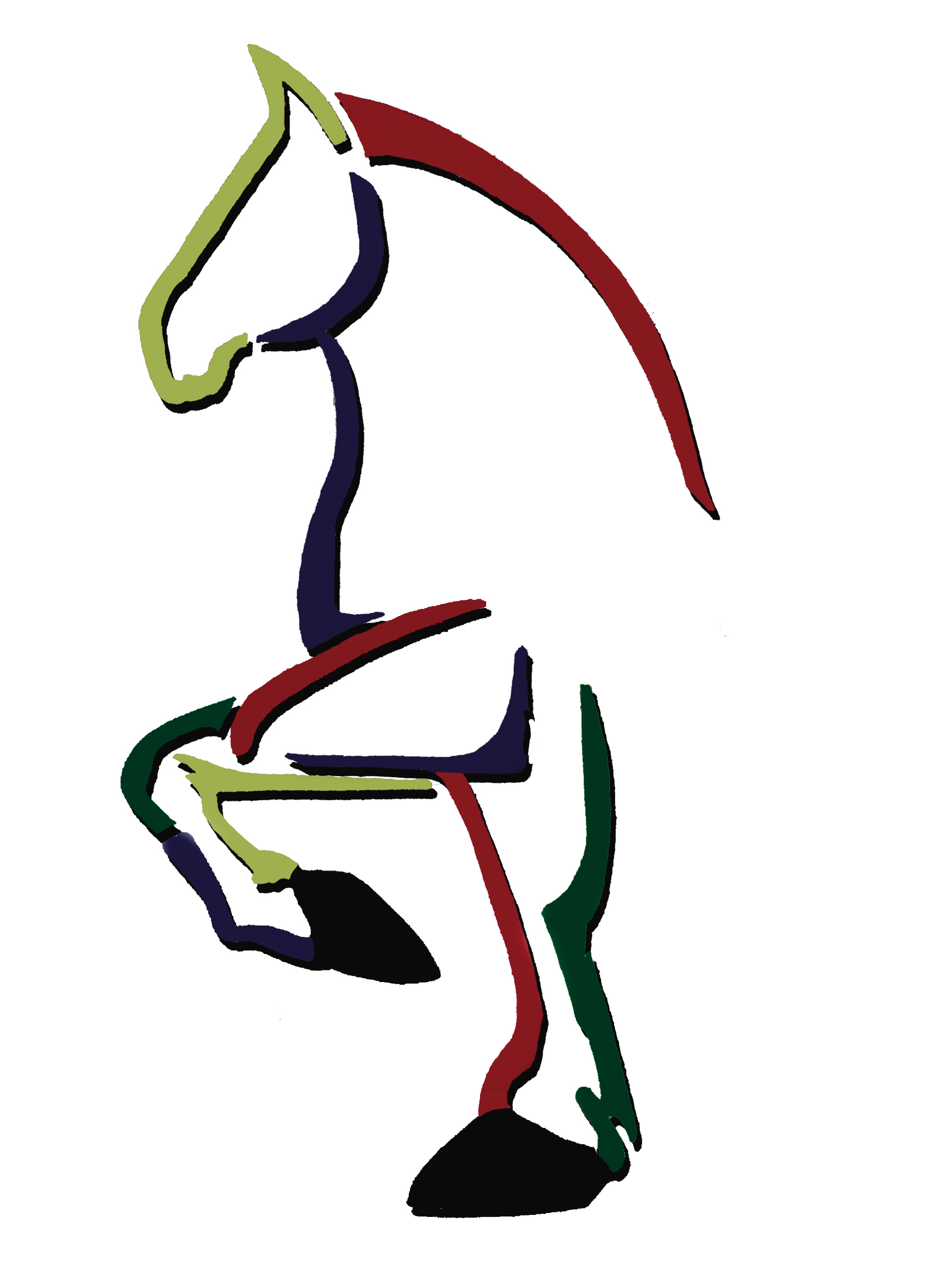                   2022 Scholarship ApplicationThe Belgian Draft Horse Alliance, Inc. is awarding a scholarship in 2022. Students currently enrolled in at least their sophomore year of college are encouraged to apply.Name__________________________________________________________________________________________Address_______________________________________________________________________________________City________________________________________________________State_________Zip__________________High School attended and GPA______________________________________________________________Current College or University you are attending. Please include a current transcript.)___________________________________________________________________________________Past and present community services_____________________________________________________________________________________________________________________________________________________Please tell us about your involvement with the Belgian Draft Horse Corp. of America________________________________________________________________________________________________________________________________________________________________________________________________Please tell us about your horse activities__________________________________________________________________________________________________________________________________________________Applicants are required to submit an essay consisting of 300-500 words on why you should be chosen to receive the Belgian Draft Horse Alliance, Inc. Scholarship as well as three letters of recommendation. Application, current transcript, essay, and letters must be postmarked by October 1, 2022. Recipients will be selected by the Belgian Draft Horse Alliance, Inc. Board and their decision is final. Scholarship funds will be paid directly to the recipient. Belgian Draft Horse Alliance, Inc., PO Box 335, Wabash, IN 46992